■修了証ダンプ・トラック（49×80mm）表面　　　　　　　　　　　　　　　　　　　　　裏面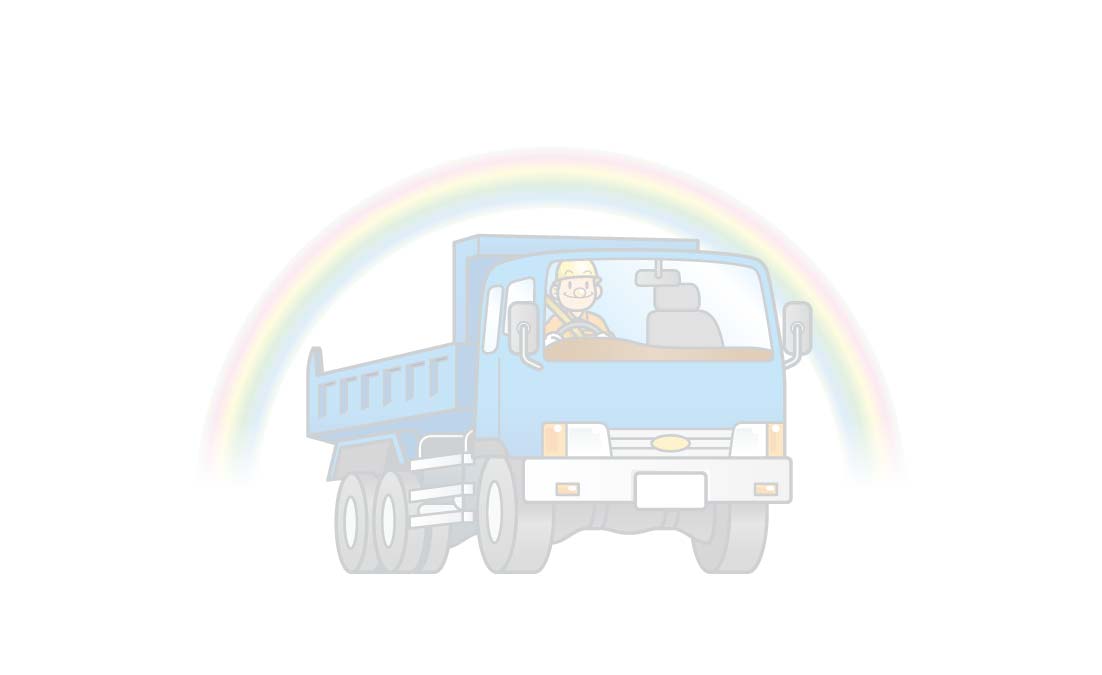 省燃費運転研修会 修了証会社名 □□□□□□□□ 氏　名 ○○　○○ 殿貴殿は、△△△△△△△△△△△△の省燃費運転研修会に参加し、修了したことを証明します。００００年００月００日△△△△△△△△△△■修了証油圧ショベル（49×80mm）表面　　　　　　　　　　　　　　　　　　　　　裏面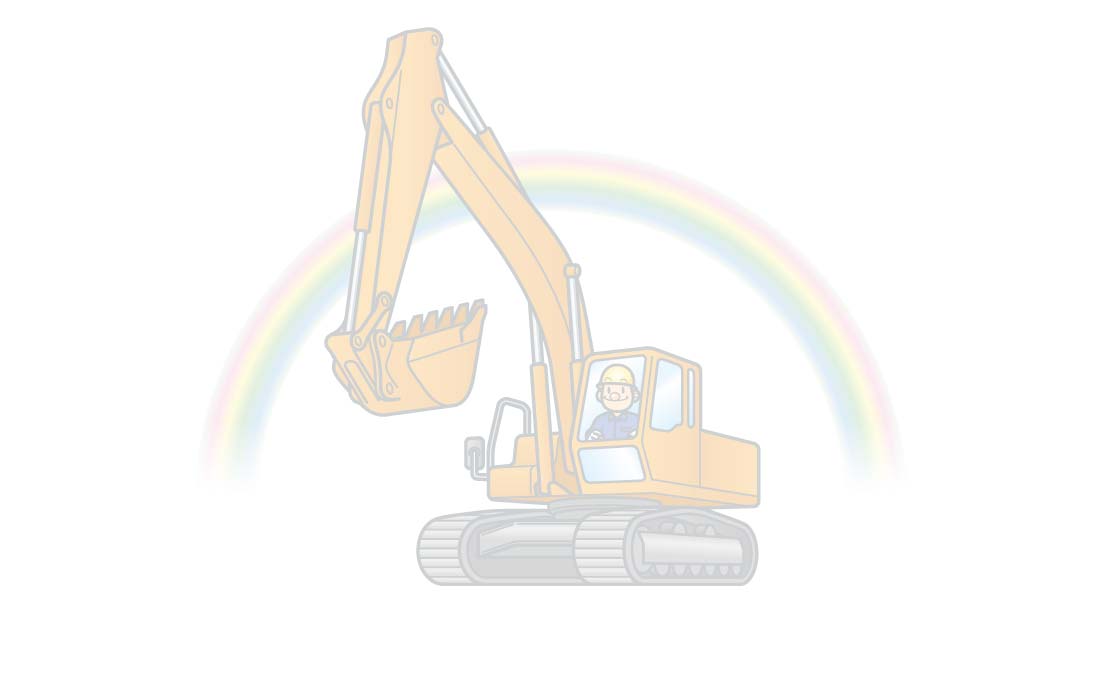 省燃費運転研修会 修了証会社名 □□□□□□□□ 氏　名 ○○　○○ 殿貴殿は、△△△△△△△△△△△△の省燃費運転研修会に参加し、修了したことを証明します。００００年００月００日△△△△△△△△△△■修了証ﾗﾌﾃﾚｰﾝｸﾚｰﾝ（49×80mm）表面　　　　　　　　　　　　　　　　　　　　　裏面省燃費運転研修会 修了証会社名 □□□□□□□□ 氏　名 ○○　○○ 殿貴殿は、△△△△△△△△△△△△の省燃費運転研修会に参加し、修了したことを証明します。００００年００月００日△△△△△△△△△△